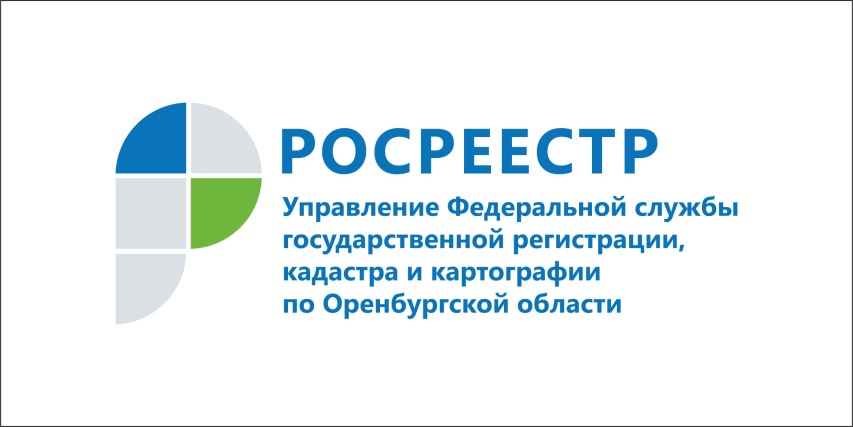 Оказание правовой помощи населению специалистами Управления Росреестра по Оренбургской областиИнформация для СМИ30 июня в Едином дне юридической помощи населению примут участие специалисты Управления Росреестра по Оренбургской области.В течение рабочего дня любой обратившийся сможет получить ответы на вопросы, связанные с регистрацией прав на недвижимое имущество, кадастровым учетом объектов недвижимости, государственным земельным надзором, оспариванием кадастровой стоимости.Правовую помощь оренбуржцы смогут получить во всех городах и районных центрах области, обратившись в территориальные подразделения Управления.В Оренбурге прием граждан будет осуществляться в офисе Управления на ул. Пушкинская, 10 и в «Доме юриста» на ул. 9 января, д.34.Адреса и телефоны пунктов оказания правовой помощи гражданам специалистами Управления Росреестра по Оренбургской области размещены на информационных стендах во всех подразделениях Управления.Справочную информацию можно также получить по телефону (3532) 77-70-71.Адреса и телефоны пунктов оказания правовой помощи гражданам специалистами Управления Росреестра по Оренбургской области
30 июня 2017 годаПункты предоставления юридической консультацииТелефонОтветственный сотрудник«Дом юриста» г. Оренбург,
ул. 9 Января, 34а
(ТЦ «Гостиный двор»)(3532) 34-11-30Начальник отдела регистрации прав на объекты недвижимости по Центральному району г. ОренбургаМорозова Евгения Васильевна( с 9 ч. 00 мин. до 14 ч. 00 мин.)Главный специалист-эксперт отделаправового обеспечения УправленияГорецкий Вячеслав Владимирович(с 14 ч. 00 мин. до 18 ч. 00 мин.)Управление Росреестра по Оренбургской областиг. Оренбург, ул. Пушкинская, д. 10(3532) 34-11-30Начальник отдела правового обеспечения УправленияКривенкова Юлия Владимировна(с 9 ч. 00 мин. до 14 ч. 00 мин.)Начальник отдела регистрации прав на объекты недвижимости нежилого назначения УправленияВязикова Светлана Сергеевна(с 14 ч. 00 мин. до 18 ч. 00 мин.)Абдулинский отделг. Абдулино, ул. М. Горького, 17в(35355) 2-56-16Специалист-экспертАнисимова Татьяна Николаевна( с 9 ч. 00 мин. до 18 ч. 00 мин.)Асекеевский отделс. Асекеево, пер. Школьный, 6(35351) 2-02-91Начальник отделаГизатулина Лилия Исмагиловна( с 9 ч. 00 мин. до 18 ч. 00 мин.)Гайский отделг. Гай, ул. Орская,119 а(35362) 4-26-09Начальник отделаЗубкова Светлана Николаевна( с 9 ч. 00 мин. до 18 ч. 00 мин.)Кувандыкский отделг. Кувандык, ул. Советская, 16 а(35361) 2-04-33Ведущий специалист-экспертКиктева Светлана Владимировна( с 9 ч. 00 мин. до 18 ч. 00 мин.)Медногорский отделг. Медногорск, ул. Фурманова, 3(35379) 3-30-39Начальник отделаНемова Ирина Михайловна( с 9 ч. 00 мин. до 18. ч. 00 мин.)Новотроицкий отделг. Новотроицк, ул. Советская, 44 а(3537) 67-56-20Начальник отделаСонина Снежана Викторовна( с 9 ч. 00 мин. до 18 ч. 00 мин.)Межмуниципальный отдел по Акбулакскому, г. Соль-Илецк, Соль-Илецкому районам(п. Акбулак)п. Акбулак, ул. Хлебная, 1.(35335) 2-10-49Специалист-экспертГладченко Анна Федоровна( с 9 ч. 00 мин. до 18 ч. 00 мин.)Межмуниципальный отдел по Акбулакскому, г. Соль-Илецк, Соль-Илецкому районам(г. Соль-Илецк)г. Соль-Илецк, ул. Орская, 37(35336) 2-56-41Начальник отделаВасильева Светлана Викторовна( с 9 ч. 00 мин. до 18 ч. 00 мин.)Межмуниципальный отдел по Адамовскому, Кваркенскому районам (п. Адамовка)п. Адамовка, ул. 8 Марта, 13(35365) 2-01-03Начальник отделаМецлер Наталья Владимировна( с 9 ч. 00 мин. до 18 ч. 00 мин.)Межмуниципальный отдел по Адамовскому, Кваркенскому районам (с. Кваркено)с. Кваркено, ул. Целинная, 34(35364) 2-23-27Заместитель начальника отделаБиктимирова Елена Николаевна( с 9 ч. 00 мин. до 18 ч. 00 мин.)Межмуниципальный отдел по Александровскому, Сакмарскому районам (с. Александровка)с. Александровка, ул. Мичурина, 45(35359) 2-11-11Специалист-экспертДаутова Гульсия Радиковна( с 9 ч. 00 мин. до 18 ч. 00 мин.)Межмуниципальный отдел по Александровскому, Сакмарскому районам (с. Сакмара)с. Сакмара, ул. Советская, 1(35331) 2-14-64Заместитель начальника отделаГусева Любовь Валерьевна( с 9 ч. 00 мин. до 18 ч. 00 мин.)Межмуниципальный отдел по Беляевскому, Саракташскому районам (с. Беляевка)                                                                с. Беляевка,ул. Первомайская/Торговая, 46/50(35334) 2-24-35Заместитель начальника отделаАбдулина Альбина Раильевна( с 9 ч. 00 мин. до 18 ч. 00 мин.)Межмуниципальный отдел по Беляевскому, Саракташскому районам (п. Саракташ)п. Саракташ, ул. Советская, 10(35333) 6-12-50Начальник отделаБорисов Александр Петрович( с 9 ч. 00 мин. до 18 ч. 00 мин.)Межмуниципальный отдел по 
г. Бугуруслан, Бугурусланскому, Северному районам (г. Бугуруслан)г. Бугуруслан,ул. Коммунистическая, 55(35352) 3-00-93Заместитель начальник отделаХолдобина Наталья Владимировна( с 9 ч. 00 мин. до 18 ч. 00 мин.)Межмуниципальный отдел по г. Бугуруслан, Бугурусланскому Северному районам (с. Северное)с. Северное, ул. Чапаева, 83 а(35354) 2-14-89Ведущий специалист-экспертЧернышова Елена Владимировна( с 9 ч. 00 мин. до 18 ч. 00 мин.)Межмуниципальный отдел пог. Бузулук, Бузулукскому, Курманаевскому районам(г. Бузулук)г. Бузулук, 3 микрорайон, 18(35342) 4-48-02Заместитель начальника отделаБелопухова Юлия Валерьевна( с 9 ч. 00 мин. до 18 ч. 00 мин.)Межмуниципальный отдел пог. Бузулук, Бузулукскому районам (с. Курманаевка)с. Курманаевка,ул. 40 лет Победы, 7(35341) 2-22-92И.о. заместителя начальника отделаМитина Юлия Викторовна( с 9 ч. 00 мин. до 18 ч. 00 мин.)Межмуниципальный отдел по Грачевскому, Красногвардейскому районам(с. Грачевка).с. Грачевка, ул. Гагарина, 20(35344) 2-10-11Заместитель начальника отделаЗайцева Наталья Евгеньевна( с 9 ч. 00 мин. до 18 ч. 00 мин.)Межмуниципальный отдел по Грачевскому, Красногвардейскому районам(с. Плешаново).с. Плешаново,проспект Гагарина, 31(35345) 3-00-86Заместитель начальника отделаЕмельянова Юлия Валерьевна( с 9 ч. 00 мин. до 18 ч. 00 мин.)Межмуниципальный отдел по Домбаровскому, Светлинскому, Ясненскому районам(п. Домбаровский)п. Домбаровский, ул. Горького, 6(35367) 2-25-52Специалист-экспертДуйсембаева Асылзат Серыковна( с 9 ч. 00 мин. до 18 ч. 00 мин.)Межмуниципальный отдел по Домбаровскому, Светлинскому, Ясненскому районам (п. Светлый)п. Светлый, ул. Мира, 15(35366) 2-21-12Заместитель начальника отделаГоворов Дмитрий Сергеевич( с 9 ч. 00 мин. до 18 ч. 00 мин.)Межмуниципальный отдел по Домбаровскому, Светлинскому, Ясненскому районам (г. Ясный)г. Ясный, ул. Ленина, 34(35368) 2-19-11Начальник отделаШеина Инесса Романовна( с 9 ч. 00 мин. до 18 ч. 00 мин.)Межмуниципальный отдел по Илекскому, Первомайскому, Ташлинскому районам (с. Илек)с. Илек,ул. Чапаевская/Красноармейская, 53/53а(35337) 2-16-76Начальник отделаПоклонский Виктор Владимирович( с 9 ч. 00 мин. до 18 ч. 00 мин.)Межмуниципальный отдел по Илекскому, Первомайскому, Ташлинскому районам(п. Первомайский)п. Первомайский, ул. Базовая, 8(35348) 2-10-15Заместитель начальника отделаГайко Ольга Александровна( с 9 ч. 00 мин. до 18 ч. 00 мин.)Межмуниципальный отдел по Илекскому, Первомайскому, Ташлинскому районам (с. Ташла)с. Ташла, ул. Довженко, 44(35347) 2-15-19Начальник отделаДиденко Лариса Владимировна( с 9 ч. 00 мин. до 18 ч. 00 мин.)Межмуниципальный отдел по Матвеевскому, Пономаревскому, Шарлыкскому районам(с. Матвеевка)с. Матвеевка,ул. Комсомольская 11 а(35356) 2-11-07Специалист-экспертПаршина Анна Сергеевна( с 9 ч. 00 мин. до 18 ч. 00 мин.)Межмуниципальный отдел по Матвеевскому, Пономаревскому, Шарлыкскому районам(с. Пономаревка)с. Пономаревка,ул. Карла Маркса 7(35357) 2-18-30Начальник отделаДокучаева Нина Алексеевна( с 9 ч. 00 мин. до 18 ч. 00 мин.)Межмуниципальный отдел по Матвеевскому, Пономаревскому, Шарлыкскому районам (с. Шарлык)с. Шарлык,ул. Строителей, 33(35358) 2-22-10Специалист-экспертБезбородова Светлана Владимировна( с 9 ч. 00 мин. до 18 ч. 00 мин.)Межмуниципальный отдел по Новосергиевскому, Переволоцкому районам (п. Новосергиевка)п. Новосергиевка,ул. Краснопартизанская, 20(35339) 2-42-42Начальник отделаКаширский Владимир Анатольевич( с 9 ч. 00 мин. до 18 ч. 00 мин.)Межмуниципальный отдел по Новосергиевскому, Переволоцкому районам(п. Переволоцкий)п. Переволоцкий,ул. Малышева, 24(35338) 3-11-91Ведущий специалист-экспертДударь Ольга Викторовна( с 9 ч. 00 мин. до 18 ч. 00 мин.)Межмуниципальный отдел по Новоорскому району, г. Орску(г. Орск)г. Орск, пр. Ленина, 130(3537) 28-63-67Начальник отделаБуланова Ирина Васильевна( с 9 ч. 00 мин. до 18 ч. 00 мин.)Межмуниципальный отдел по Новоорскому району, г. Орску(п. Новоорск)п. Новоорск,ул. Акбауова, 14 а(35363) 7-12-79Заместитель начальника отделаДорошина Юлия Александровна( с 9 ч. 00 мин. до 18 ч. 00 мин.)Межмуниципальный отдел по Октябрьскому, Тюльганскому районам (с. Октябрьское)с. Октябрьское, ул. Ленина, 5(35330) 2-36-75Заместитель начальника отделаМалькова Анна Владимировна( с 9 ч. 00 мин. до 18 ч. 00 мин.)Межмуниципальный отдел по Октябрьскому, Тюльганскому районам (п. Тюльган)п. Тюльган, ул. Ленина, 25(35332) 2-27-61Начальник отделаЯковлева Наталья Вячеславовна( с 9 ч. 00 мин. до 18 ч. 00 мин.)Межмуниципальный отдел пог. Сорочинск, Сорочинскому, Тоцкому районам (г. Сорочинск)г. Сорочинск,2 мкр.д.16(35346) 4-17-11Начальник отделаБаева Алла Александровна( с 9 ч. 00 мин. до 18 ч. 00 мин.)Межмуниципальный отдел пог. Сорочинск, Сорочинскому, Тоцкому районам (с. Тоцкое)с. Тоцкое, ул. Зеленая, 5 а(35349) 2-20-32Заместитель начальника отделаЕрополова Елена Александровна( с 9 ч. 00 мин. до 18 ч. 00 мин.)